Market Leader (Intermediate) 3rd Edition, Course BookTo-do list (список завдань):P. 1   ex. A, B, C, DP. 2  ex.  E, A, B, CP. 3  ex. D, AP. 4  ex. B, C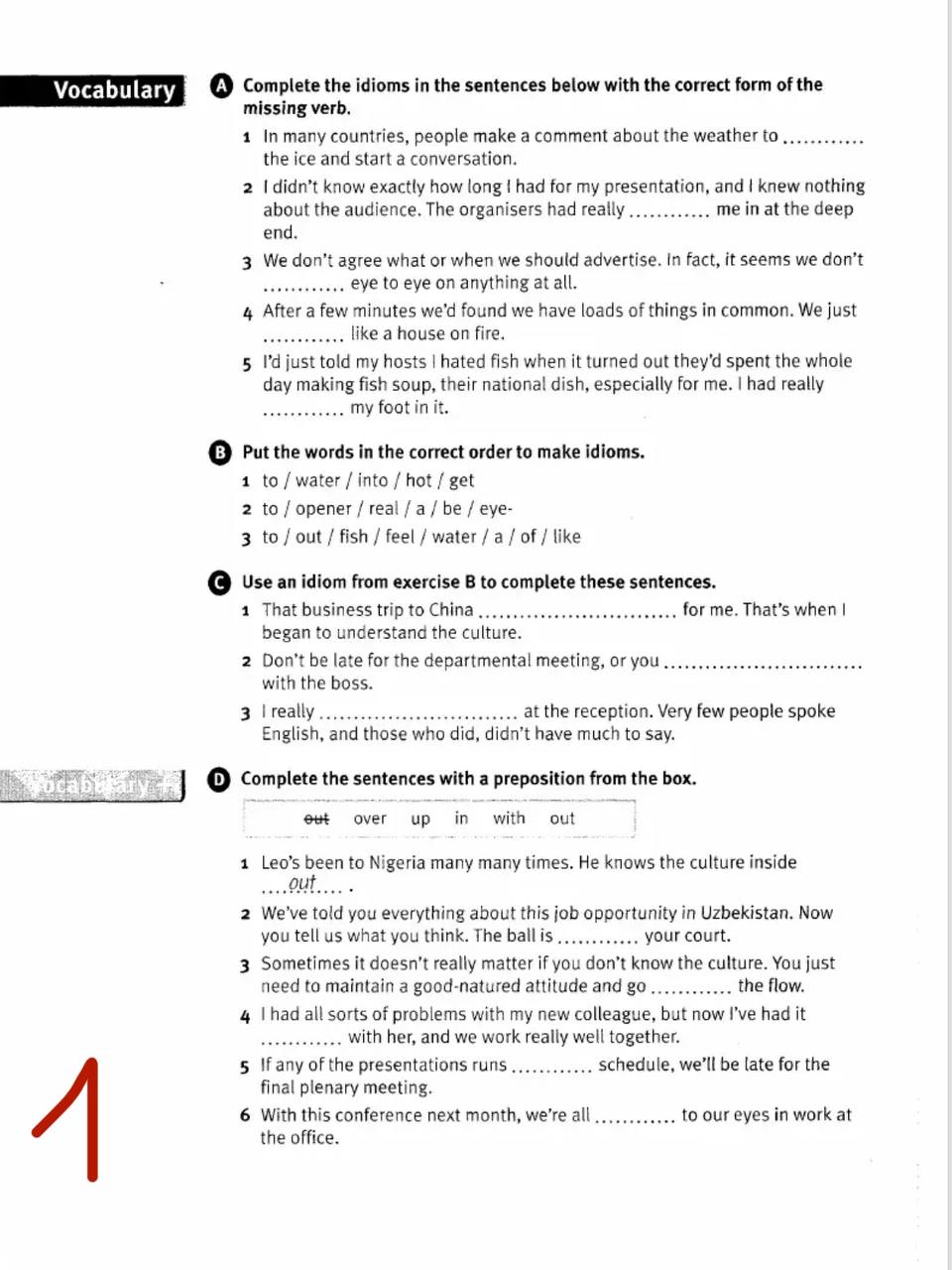 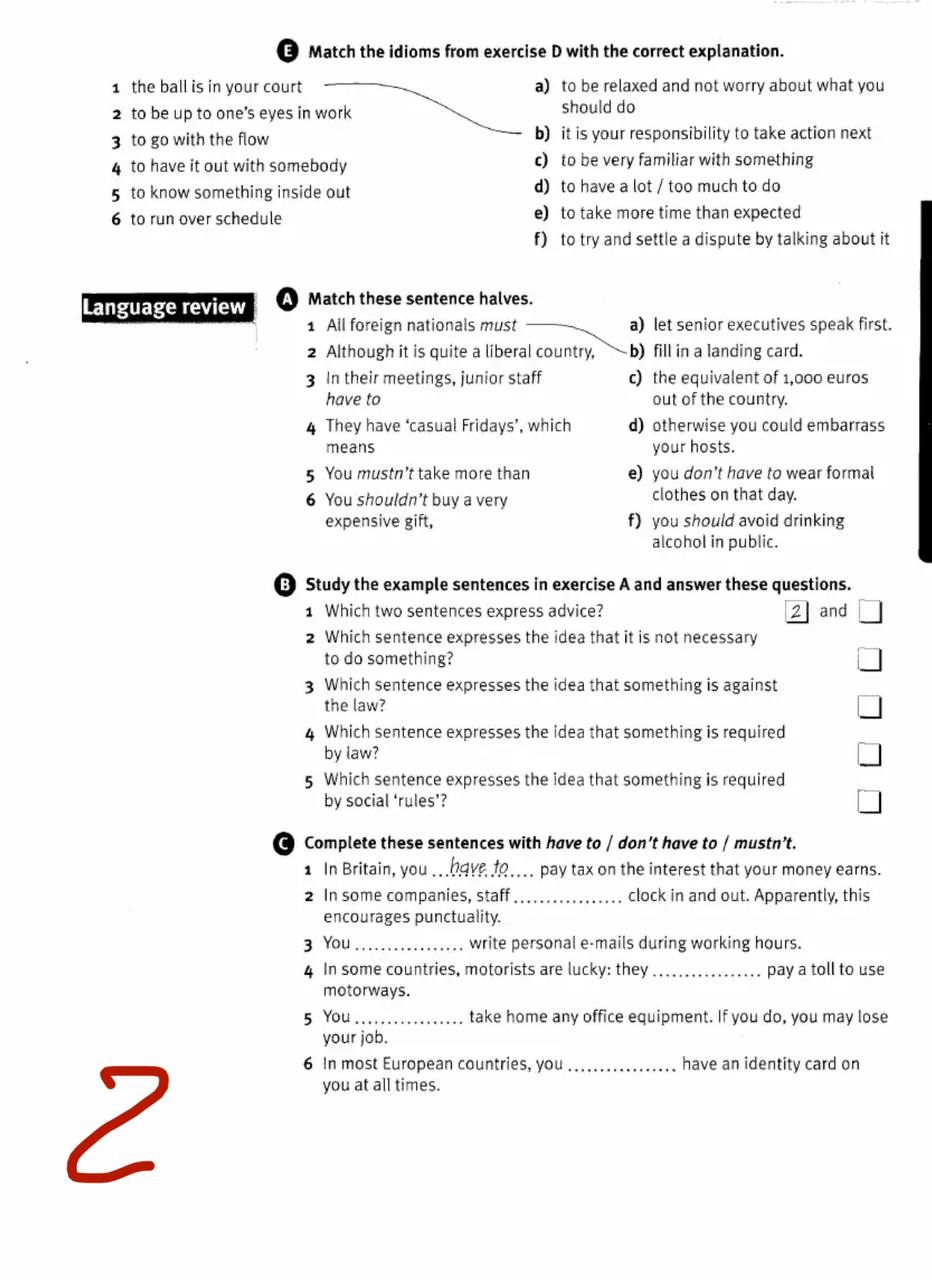 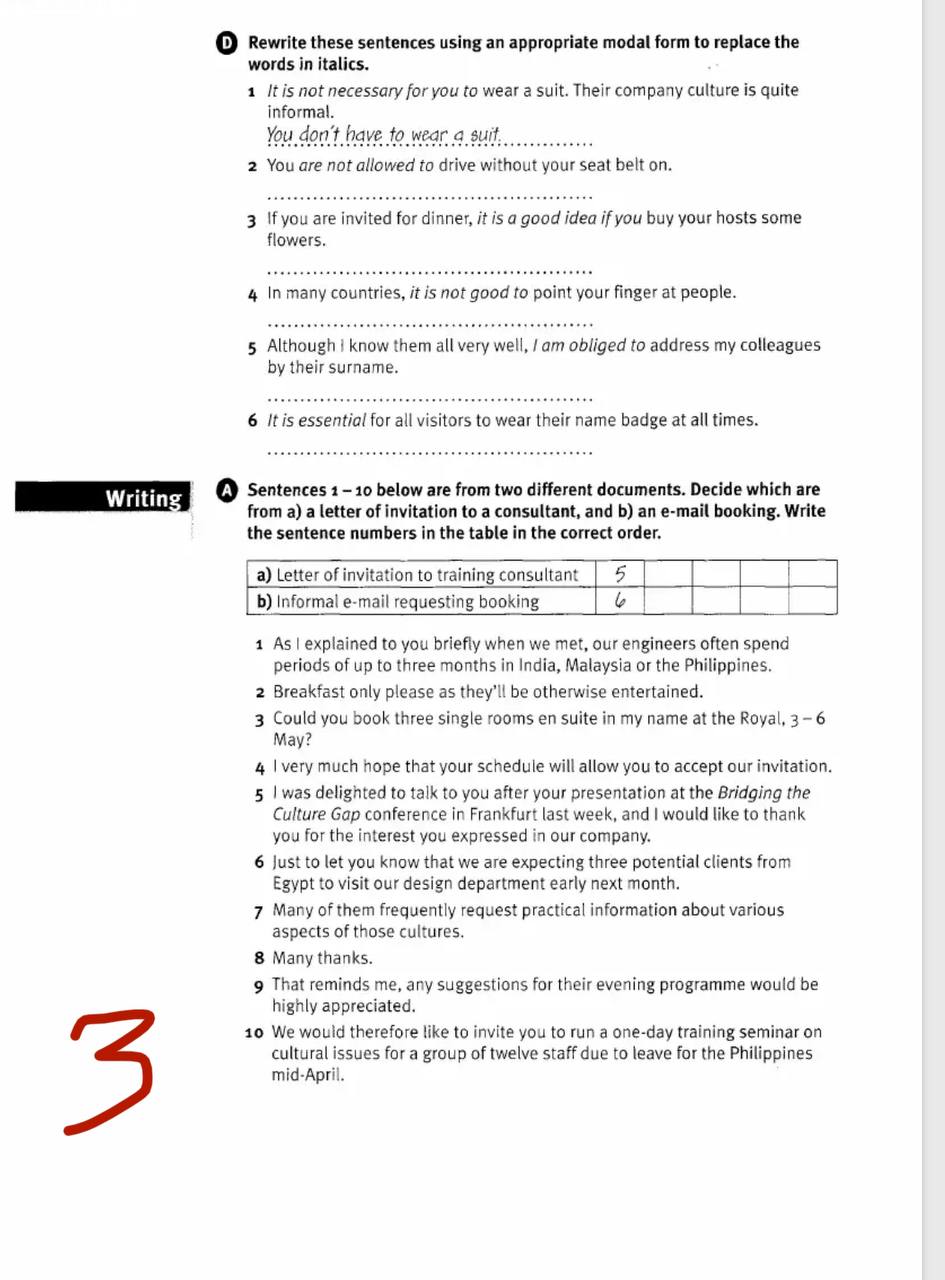 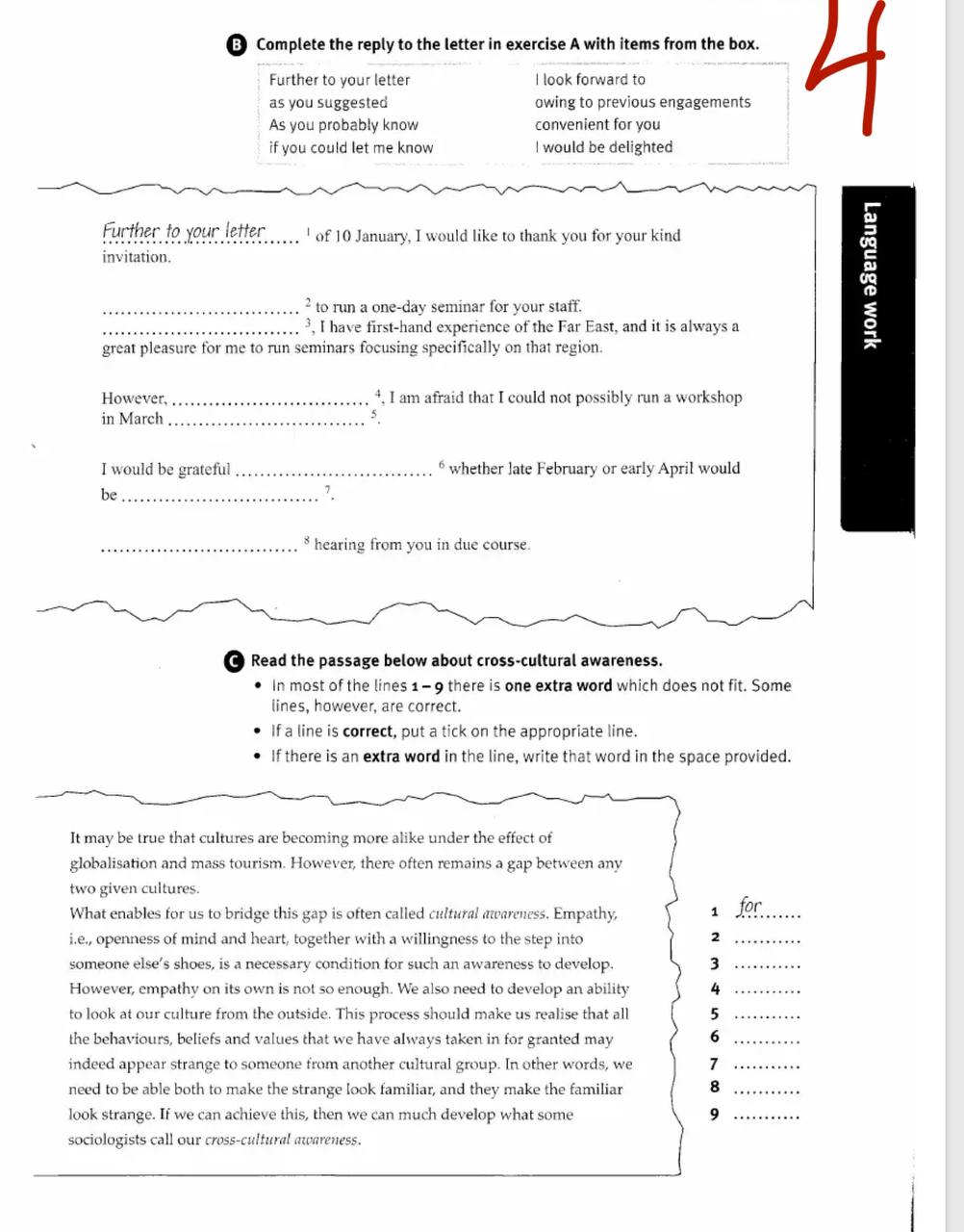 